СПРАВКАо доходах (расходах) от деятельности в области информационных технологийЯ,______________________________________________________________________________________________________________________________________________________________________________________________________________________________________________________________________,(фамилия, имя, отчество (при наличии), дата рождения, серия и номер паспорта, дата выдачи и орган, выдавший паспорт руководителя или иного уполномоченного им лица)подтверждаю, что содержащиеся в настоящей справке сведения достоверны.Наименование организации: ____________________________________________________________________________________________________________________________________ИНН: ______________________ОГРН: _____________________Доход (расход) организации:____________________________________________________________________________________________________________ (наименование организации)за 20__ год: ______________________________________________________                                       (заполняется в соответствии с Приказом Минфина России от 06.05.1999 № 32н, тыс.руб., не включая НДС)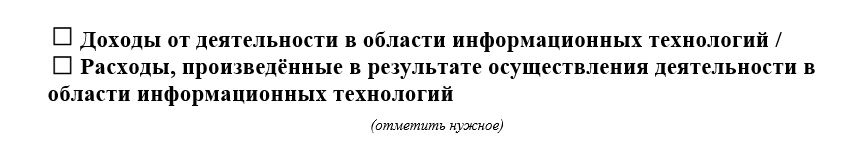 Настоящая справка подготовлена _____________________________________ в соответствии с положением пункта 4 постановления Правительства Российской Федерации от 30.09.2022 № 1729. Настоящим подтверждаю, что предоставление недостоверной информации может являться основанием для прекращения аккредитации организации в соответствии с пунктом 22 постановления Правительства Российской Федерации от 30.09.2022 № 1729, а также привлечения к ответственности в соответствии с законодательством Российской Федерации.Сумма дохода/расхода (тыс. руб.)Код вида деятельности(заполняется в соответствии с приказом Минцифры России от 11.05.2023 № 449)Процент(соотношение дохода (расхода) от ИТ-деятельности к общему доходу (расходу) за предыдущий год)ИТОГОИТОГОИТОГО